La Universidad Católica Boliviana "San Pablo" de Sede Tarija, convoca a la presentación de postulaciones para el cargo de:DOCENTE A TIEMPO COMPLETO INTERINODepartamento que lo demanda: DEPARTAMENTO DE CIENCIAS DE LA TECNOLOGÍA E INNOVACIÓNCarrera que lo demanda: INGENIERÍA MECATRÓNICAJUSTIFICACIÓN (Sociocultural, profesional y disciplinar)El postulante debe desarrollar.COMPETENCIAS PARA DESARROLLARCompetencia de la AsignaturaDesarrollar un sistema mecatrónico a pequeña escala para automatizar una tarea cotidiana o un proceso industrial aplicando conocimientos básicos de la mecatrónica (mecánica, electrónica informática y control) de manera experimental. Competencias GenéricasEl postulante debe desarrollarContenido Temático1.	Introducción a la ingeniería mecatrónica.2.	Sensores.3.	Actuadores. 4.	Introducción a microcontroladores.5.	Fundamentos de mecanismos6.	Conceptos básicos de control y robótica.Contenidos Analíticos expresados en saberesPLANIFICACIÓN DEL PROCESO DE APRENDIZAJE – ENSEÑANZA Y EVALUACIÓN.3.1 Matriz de Planificación del Proceso de Aprendizaje - Enseñanza (Completar)*Presencial (P) = Actividad realizadas con la presencia física de docente y estudiante*Remota Sincrónica (RS) = Actividad realizada con la presencia virtual de docente y estudiante en tiempo real, pero mediada por alguna tecnología que permita la comunicación online.*Remota Asincrónica (RA) = Actividad realizada sin la necesidad de docente y estudiante coincidan en tiempo real, en la que el estudiante realiza actividades de aprendizaje de manera autónoma pero guiada por el docente. Pueden ser actividades antes y después de las clases virtuales realizadas en modalidad remota sincrónica.Sistema de Evaluación (Completar)BIBLIOGRAFÍA Y WEBGRAFÍA (Básica y complementaria)DesarrollarNORMATIVA DE CLASES Y MATERIALES PARA LA ASIGNATURA DesarrollarREQUISITOS Y VALORACIÓNREQUISITOS Y VALORACIÓNREQUISITOS INDISPENSABLES EXCLUYENTESTítulo profesional o en provisión nacional a nivel licenciatura o equivalente, en INGENIERÍA MECATRÓNICADiplomado en Educación Superior. Certificado de inscripción en la Sociedad de Ingenieros de BoliviaDisponibilidad para ejercer sus funciones a tiempo completo con dedicación exclusiva.No tener incompatibilidad conforme al reglamento interno.No haber sido desvinculado/a de la UCB “San Pablo” o tener proceso en curso.DOCUMENTOS A PRESENTAR Hoja de vida con respaldo documentario. (Presentar hoja de vida conforme a modelo disponible en la página web) HOJA DE VIDAPlan de Trabajo en el área académica, investigación, interacción social y pastoral. Plan de asignatura de acuerdo con formato detallado en la parte inferior de este documento. Una carta de presentación donde indique los aspectos que motivan a pertenecer a la UCB “San Pablo” indicando su pretensión salarial.Dos cartas de referencia profesional con fecha actual.REQUISITOS INDISPENSABLES EXCLUYENTESTítulo profesional o en provisión nacional a nivel licenciatura o equivalente, en INGENIERÍA MECATRÓNICADiplomado en Educación Superior. Certificado de inscripción en la Sociedad de Ingenieros de BoliviaDisponibilidad para ejercer sus funciones a tiempo completo con dedicación exclusiva.No tener incompatibilidad conforme al reglamento interno.No haber sido desvinculado/a de la UCB “San Pablo” o tener proceso en curso.DOCUMENTOS A PRESENTAR Hoja de vida con respaldo documentario. (Presentar hoja de vida conforme a modelo disponible en la página web) HOJA DE VIDAPlan de Trabajo en el área académica, investigación, interacción social y pastoral. Plan de asignatura de acuerdo con formato detallado en la parte inferior de este documento. Una carta de presentación donde indique los aspectos que motivan a pertenecer a la UCB “San Pablo” indicando su pretensión salarial.Dos cartas de referencia profesional con fecha actual.SE ESPERA QUE LA PERSONA POSTULANTE SE CARACTERICE POR:Tener cualidades personales de relacionamiento humano respetuoso y cordial.Identificarse con los postulados y principios de la Doctrina Social de la Iglesia Católica y de la Universidad Católica Boliviana “San Pablo”.Ser un referente de comportamiento ético.Contar con postgrados en áreas relacionadas al cargo.Contar con cursos o seminarios en áreas relacionadas al cargo.Tener experiencia en docencia.Tener experiencia en el ejercicio profesionalTener manejo de tecnologías educativasManejo de PC, Office y demás TIC´sInnovación, creatividad en la transmisión de conocimientos y desarrollo de competencias.Conocimiento del idioma inglés.Propuesta para la elaboración de cursos de actualización y/o postgrados.Propuesta para la elaboración de proyectos de investigación aplicada y/o científica.Propuesta para la realización de actividades de interacción social.Propuesta para la realización de actividades de pastoral.SE ESPERA QUE LA PERSONA POSTULANTE SE CARACTERICE POR:Tener cualidades personales de relacionamiento humano respetuoso y cordial.Identificarse con los postulados y principios de la Doctrina Social de la Iglesia Católica y de la Universidad Católica Boliviana “San Pablo”.Ser un referente de comportamiento ético.Contar con postgrados en áreas relacionadas al cargo.Contar con cursos o seminarios en áreas relacionadas al cargo.Tener experiencia en docencia.Tener experiencia en el ejercicio profesionalTener manejo de tecnologías educativasManejo de PC, Office y demás TIC´sInnovación, creatividad en la transmisión de conocimientos y desarrollo de competencias.Conocimiento del idioma inglés.Propuesta para la elaboración de cursos de actualización y/o postgrados.Propuesta para la elaboración de proyectos de investigación aplicada y/o científica.Propuesta para la realización de actividades de interacción social.Propuesta para la realización de actividades de pastoral.MANUAL DE RESPONSABILIDADESMANUAL DE RESPONSABILIDADESDeberá cumplir acorde a estatuto y reglamentos de la institución, entre otras, las siguientes funciones:Deberá cumplir acorde a estatuto y reglamentos de la institución, entre otras, las siguientes funciones:Impartir asignaturas, paralelos y asesorar tesis que le sean asignados por el director de la carrera o departamento, conforme a políticas vigentes sobre el ejercicio integral de actividades académicas.Desarrollar actividades de investigación, innovación, desarrollo, interacción, proyectos y otros que el director de la carrera o departamento le encomiende, de acuerdo con los planes de cada unidad.Cumplir con el horario de ingreso y salida registrando estos en los medios destinados a tal fin, horarios dentro de los cuales deberá impartir clases en las materias asignadas, atender consultas de estudiantes, realizar investigaciones programadas por la carrera o departamento al que pertenece.Preparar y presentar los planes de asignatura según el formato específico, en las fechas señaladas por Dirección de Departamento, presentando los mismos ante los estudiantes de cada asignatura en la primera clase.Desarrollar todas las actividades conforme al plan de asignatura respectivo.Aplicar técnicas de enseñanza aprendizaje, empleando la metodología apropiada, las nuevas tecnologías de información y comunicación, de acuerdo al modelo académico vigente.Aplicar el reglamento de evaluación continua y la evaluación por competencias, informar al director del Departamento correspondiente en forma mensual de acuerdo al formulario específico y presentar en las fechas señaladas las calificaciones de habilitación, examen final primer y segundo turno cuando corresponda; informando oportuna y periódicamente a los estudiantes de sus calificaciones durante el proceso de evaluación continua.Asesorar, guiar, apoyar, supervisar y evaluar a los estudiantes de acuerdo con las competencias, objetivos, actividades académicas, trabajo de investigación o aplicación de contenidos y demás componentes del plan de asignatura respectivo.Entregar: Trabajos de investigación y/o aplicación realizados por los estudiantes, calificaciones parciales, calificaciones de habilitación, calificaciones de exámenes finales de primero y/o segundo turno, calificaciones finales de los estudiantes inscritos en la asignatura, en los plazos fijados según calendario académico del semestre correspondiente.Participar y apoyar todas las actividades académicas curriculares y extracurriculares programadas por los Departamentos donde se desempeña como docente.Participar en la organización de conferencias, seminarios, talleres y demás eventos académicos.Participar individualmente y/o en comisiones de acreditación de las carreras.   Registrar su ingreso y salida de clases en los dispositivos y plataformas destinados para el propósito, respetando el horario de clases asignado por la Dirección de Departamento.Asistir a cursos y programas de actualización organizados por LA UNIVERSIDAD, acumulando al menos 40 horas académicas al año.Someterse a los procesos de evaluación respectivos.Emitir con oportunidad los informes que sean requeridos por Dirección de Carrera/Departamento y aquellos que considere necesarios.Impartir asignaturas, paralelos y asesorar tesis que le sean asignados por el director de la carrera o departamento, conforme a políticas vigentes sobre el ejercicio integral de actividades académicas.Desarrollar actividades de investigación, innovación, desarrollo, interacción, proyectos y otros que el director de la carrera o departamento le encomiende, de acuerdo con los planes de cada unidad.Cumplir con el horario de ingreso y salida registrando estos en los medios destinados a tal fin, horarios dentro de los cuales deberá impartir clases en las materias asignadas, atender consultas de estudiantes, realizar investigaciones programadas por la carrera o departamento al que pertenece.Preparar y presentar los planes de asignatura según el formato específico, en las fechas señaladas por Dirección de Departamento, presentando los mismos ante los estudiantes de cada asignatura en la primera clase.Desarrollar todas las actividades conforme al plan de asignatura respectivo.Aplicar técnicas de enseñanza aprendizaje, empleando la metodología apropiada, las nuevas tecnologías de información y comunicación, de acuerdo al modelo académico vigente.Aplicar el reglamento de evaluación continua y la evaluación por competencias, informar al director del Departamento correspondiente en forma mensual de acuerdo al formulario específico y presentar en las fechas señaladas las calificaciones de habilitación, examen final primer y segundo turno cuando corresponda; informando oportuna y periódicamente a los estudiantes de sus calificaciones durante el proceso de evaluación continua.Asesorar, guiar, apoyar, supervisar y evaluar a los estudiantes de acuerdo con las competencias, objetivos, actividades académicas, trabajo de investigación o aplicación de contenidos y demás componentes del plan de asignatura respectivo.Entregar: Trabajos de investigación y/o aplicación realizados por los estudiantes, calificaciones parciales, calificaciones de habilitación, calificaciones de exámenes finales de primero y/o segundo turno, calificaciones finales de los estudiantes inscritos en la asignatura, en los plazos fijados según calendario académico del semestre correspondiente.Participar y apoyar todas las actividades académicas curriculares y extracurriculares programadas por los Departamentos donde se desempeña como docente.Participar en la organización de conferencias, seminarios, talleres y demás eventos académicos.Participar individualmente y/o en comisiones de acreditación de las carreras.   Registrar su ingreso y salida de clases en los dispositivos y plataformas destinados para el propósito, respetando el horario de clases asignado por la Dirección de Departamento.Asistir a cursos y programas de actualización organizados por LA UNIVERSIDAD, acumulando al menos 40 horas académicas al año.Someterse a los procesos de evaluación respectivos.Emitir con oportunidad los informes que sean requeridos por Dirección de Carrera/Departamento y aquellos que considere necesarios.CRONOGRAMA DEL PROCESO DE SELECCIÓN:CRONOGRAMA DEL PROCESO DE SELECCIÓN:Publicación14 de noviembre de 2023Recepción de Postulaciones24 de noviembre de 2023 a hrs. 11:59 a.m.CONDICIONES DE CONTRATACIÓN:CONDICIONES DE CONTRATACIÓN:Los candidatos preseleccionados deberán someterse una entrevista para evaluar la asignatura y su plan de trabajo.El candidato seleccionado será contratado a plazo fijo por 1 año, en la modalidad de contrato laboral como DOCENTE INTERINO.Radicar en la ciudad de Tarija, durante el periodo definido en el contrato.Los candidatos preseleccionados deberán someterse una entrevista para evaluar la asignatura y su plan de trabajo.El candidato seleccionado será contratado a plazo fijo por 1 año, en la modalidad de contrato laboral como DOCENTE INTERINO.Radicar en la ciudad de Tarija, durante el periodo definido en el contrato.LUGAR DE PRESENTACIÓNLUGAR DE PRESENTACIÓNLa documentación señalada debe presentarse en sobre cerrado a la siguiente dirección y rotulo:UNIVERSIDAD CATÓLICA BOLIVIANA “SAN PABLO”SEDE TARIJAOFICINAS DE TALENTO HUMANO – CAMPUS POSTGRADOCALLE MADRID FRENTE IGLESIA CATEDRAL.REF: CONVOCATORIA DOCENTE TIEMPO COMPLETO INTERINOLa documentación señalada debe presentarse en sobre cerrado a la siguiente dirección y rotulo:UNIVERSIDAD CATÓLICA BOLIVIANA “SAN PABLO”SEDE TARIJAOFICINAS DE TALENTO HUMANO – CAMPUS POSTGRADOCALLE MADRID FRENTE IGLESIA CATEDRAL.REF: CONVOCATORIA DOCENTE TIEMPO COMPLETO INTERINO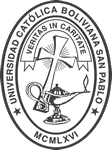 UNIVERSIDAD CATÓLICA BOLIVIANA "SAN PABLO¨PLAN DE ASIGNATURAElementos de CompetenciaSaberesSaberesSaberesUnidades de AprendizajeElementos de CompetenciaProcedimentalesConceptualesActitudinalesUnidades de AprendizajeDesarrollarUnidad de AprendizajeSaberesSemanasEstrategias y actividades de aprendizaje – enseñanza*(Las estrategias son la planificación del proceso enseñanza aprendizaje, el cómo va a dirigir su clase. Para lo cual usted debe elegir las actividades que le ayudaran a ejecutar su planificación)Estrategias y actividades de aprendizaje – enseñanza*(Las estrategias son la planificación del proceso enseñanza aprendizaje, el cómo va a dirigir su clase. Para lo cual usted debe elegir las actividades que le ayudaran a ejecutar su planificación)Estrategias y actividades de aprendizaje – enseñanza*(Las estrategias son la planificación del proceso enseñanza aprendizaje, el cómo va a dirigir su clase. Para lo cual usted debe elegir las actividades que le ayudaran a ejecutar su planificación)Unidad de AprendizajeSaberesSemanasPresencialRemota a sincrónicaRemota asincrónica(La unidad de aprendizaje corresponden a los temas, los cuales deben ser coherentes con el elemento de competencia)1.2.3....COMPETENCIASSEMANAACTIVIDADES DE EVALUACIÓN Y EVIDENCIASMODALIDAD* MODALIDAD* MODALIDAD* CRITERIOS DE EVALUACIÓN%COMPETENCIASSEMANAACTIVIDADES DE EVALUACIÓN Y EVIDENCIASPRSRACRITERIOS DE EVALUACIÓN%Dimensión/Elemento de Competencia 1:(Usted debe tener claro el tipo de actividad o tarea que necesita realizar para recoger las evidencias que plantea.Las evidencias varían desde una evaluación escrita, un check list hasta una rúbrica, es cómo el estudiante le demostrará a usted que ha aprendido)(Es el marco de referencia, donde usted manifiesta qué es lo que está evaluando, qué resultado debe mostrar el estudiante en su desempeño o cómo debe estar elaborado el producto para demostrar su aprendizaje. Se recomienda definir claramente los criterios de evaluación de manera que sirvan al estudiante como parte de su aprendizaje)(Las ponderaciones las determina usted según a complejidad de los elementos de competencia)Dimensión/Elemento de Competencia 2:Dimensión/Elemento de Competencia 3:Dimensión/Elemento de Competencia X:NOTA DE HABILITACIÓNNOTA DE HABILITACIÓNNOTA DE HABILITACIÓNNOTA DE HABILITACIÓNNOTA DE HABILITACIÓNNOTA DE HABILITACIÓNNOTA DE HABILITACIÓN100%Competencia de la asignatura:100%